DIPARTIMENTO: Turismo, economia della cultura e valorizzazione del Territorio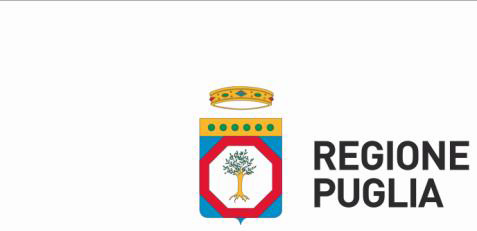 Sezione TurismoDICHIARAZIONE DI POSSESSO DEI REQUISITI MORALI E ANTIMAFIA1(artt. 11 e 92 R.D. 773/1931; ART. 67 , 85 e 89 D.Lgs. 159/2011) 	l	sottoscritt	(cognome e nome)  	 codice fiscale |    |__|    |__|    |    |__|    |__|    |__|    |    |__|    |__|data di nascita: |__|    |-|__|    |-|    |    |    |    | cittadinanza  				 luogo di nascita: Comune	Provincia		Stato			residenza: C.A.P. |    |__|__|    |    | Comune			Provincia	via/piazza  		 n.  		codice fiscale |    |__|    |__|    |    |__|    |__|    |__|    |    |__|    |__| in qualità di2direttore Tecnico dell’Agenzia di viaggi e turismo    IVA3|    |    |    |__|    |__|__|    |    |__|    |;socio	della	società	 , con partita,	titolare	dell’agenzia	di	viaggi	eturismo	avente P.IVA4 |    |    |    |__|    |    |__|    |__|    |__|ai sensi degli artt. 46 e 47 del  D.P.R. 28 dicembre 2000, n. 445, consapevole delle sanzioni penali richiamate dal successivo art. 76 per le ipotesi di falsità in atti e di dichiarazioni mendaci,DICHIARAdi essere in possesso dei requisiti morali previsti dagli artt. 11 e 92 del R.D. n. 773/1931;che non sussistono nei propri confronti “cause di divieto, di decadenza o di sospensione di cui all’art.67 del D.Lgs 159/2011 (antimafia)Alla presente allega fotocopia di un documento di identità del dichiarante in corso di validità.Data |    |    |-|    |__|-|    |    |    |    |Firma                  									__________________1Deve essere compilata dal direttore tecnico se persona diversa dal titolare o rappresentante legale della società nonché, in caso di società, daisoci, come previsto dall’art. 85, comma 2, d.lgs 159/2011.2Indicare se direttore tecnico o socio3Indicare P.IVA dell’Agenzia di viaggi4Indicare P.IVA dell’Agenzia di viaggi1Trattamento dei dati personaliInformativa resa ai sensi dell’art.13 del Regolamento UE 2016/679 ed in relazione alle informazioni di cui si entrerà in possesso, ai fini della tutela delle persone e altri soggetti in materia di trattamento di dati personali, si informa quanto segue:I dati personali forniti sono raccolti per le finalità di gestione della presente procedura.Il titolare del trattamento dati è il COMUNE di BARI.l Responsabile della Protezione dei Dati Personali è il Direttore della Ripartizione Segreteria Generale del Comune di Bari, tel. 080.5772251 – 080.5772253 – 080.5772245 e-mail privacy@comune.bari.it.   Il trattamento dei dati avviene secondo le norme del Regolamento (UE) 2016/679 del Parlamento europeo e del Consiglio, del 27 aprile 2016 e del D.Lgs. n. 196/2003 così come novellato dal D.Lgs. n. 101/2018 .Oggetto del trattamento sono i dati personali e/o identificativi e non sensibili (in particolare nome, cognome, ragione sociale, indirizzo, telefono, e-mail, pec, codice fiscale, partita IVA), i dati di identificazione elettronica, in seguito anche “dati”, comunicati ai fini della presente procedura.Il trattamento dei dati è necessario per l’esecuzione di un compito di interesse pubblico o connesso all’esercizio di pubblici poteri di cui è investito il titolare del trattamento, ivi incluse le finalità di archiviazione, di ricerca storica e di analisi per scopi statistici.I dati forniti saranno sottoposti a trattamento sia cartaceo, sia elettronico e/o automatizzato, e saranno archiviati presso il COMUNE di BARI competente per l’operazione, nonché inseriti nelle banche dati comunali.Per quanto concerne, il trattamento dei dati ai fini di archiviazione nel pubblico interesse, di ricerca scientifica o storica o a fini statistici, ai dati sarà applicato l’art. 89 del GDPR, e, ove sia possibile senza pregiudicare gravemente o rendere impossibile il conseguimento di tali finalità, saranno introdotte misure tecniche ed organizzative al fine di garantire il principio della minimizzazione dei dati.I dati potranno essere trattati da dipendenti e collaboratori del Titolare o da eventuali Responsabili esterni del trattamento, nella loro qualità di autorizzati al trattamento e/o di amministratori di sistema.Il conferimento dei dati ha natura facoltativa e si configura più esattamente come onere, nel senso che il richiedente deve rendere la documentazione ed i dati richiesti dall’Amministrazione in base alla vigente normativa.Ai sensi della vigente normativa in materia di dati personali, l’interessato ha, tra gli altri, il diritto di: ottenere: la conferma dell'esistenza o meno di dati personali che li riguardano, anche se non ancora registrati, e la loro comunicazione in forma intelligibile; l'indicazione dell'origine dei dati personali, delle finalità e modalità del trattamento, della logica applicata in caso di trattamento effettuato con l'ausilio di strumenti elettronici, degli estremi identificativi del titolare, dei responsabili e del rappresentante designato, dei soggetti o delle categorie di soggetti ai quali i dati personali possono essere comunicati o che possono venirne a conoscenza in qualità di rappresentante designato nel territorio dello Stato, di responsabili o incaricati; chiedere: l'accesso ai propri dati personali ed alle informazioni relative agli stessi; l’aggiornamento, ovvero la rettifica dei dati inesatti o l'integrazione di quelli incompleti; la cancellazione dei dati personali che lo riguardano (al verificarsi di una delle condizioni indicate nell'art. 17, paragrafo 1 del GDPR e nel rispetto delle eccezioni previste nel paragrafo 3 dello stesso articolo); la limitazione del trattamento dei propri dati personali (al ricorrere di una delle ipotesi indicate nell'art. 18, paragrafo 1 del GDPR); opporsi, in qualsiasi momento, in tutto o in parte per motivi legittimi al trattamento dei propri dati personali al ricorrere di situazioni particolari che lo riguardano; revocare il consenso in qualsiasi momento, limitatamente alle ipotesi in cui il trattamento sia basato sul consenso per una o più specifiche finalità e riguardi dati personali comuni (ad esempio data e luogo di nascita o luogo di residenza), oppure particolari categorie di dati (ad esempio dati che rivelano l’origine razziale, le opinioni politiche, le convinzioni religiose, lo stato di salute o la vita sessuale). Il trattamento basato sul consenso ed effettuato antecedentemente alla revoca dello stesso conserva, comunque, la sua liceità; proporre reclamo a un'autorità di controllo (Autorità Garante per la protezione dei dati personali – www.garanteprivacy.it).E’ possibile in qualsiasi momento esercitare i propri diritti inviando: una raccomandata a/r al COMUNE di BARI Cso Vittorio Emanuele 84, 70122-, una PEC all’indirizzo: archiviogenerale.comunebari@pec.rupar.puglia.it.Diritto di accessoSi rimanda per l’esercizio del diritto di accesso a quanto definito dall’art. 5 del D.Lgs. n. 33/2013 e ss.mm.ii., dalla L.R.n.15 del 20 giugno 2008 della Regione Puglia e dal Regolamento della Regione Puglia n. 20/2009Disposizioni finaliPer quanto non espressamente previsto dalla presente procedura, si rimanda alla normativa vigente in materia.Data	Firma         __________________________________________________________________________________________________________________________________________________________________________________________________________________________________________________________________      